In accordance with 74 O.S. § 85.22, any contract executed by the state shall contain the following certification:I am the duly authorized agent of      , the LESSOR under the contract, to which this statement is attached, for the purpose of certifying the facts pertaining to the giving of things of value to government personnel in order to procure said contract.I am fully aware of the facts and circumstances surrounding the making of the contract to which this statement is attached, and have been personally and directly involved in the proceedings leading to the procurement of said contract.Neither the LESSOR nor anyone subject to the LESSOR'S direction or control has paid, given or donated, or agreed to pay, give or donate to any officer or employee of the State of Oklahoma any money or other things of value, either directly or indirectly, in procuring the contract to which this statement is attached.No person involved in any manner in the development of the contract, to which this statement is attached, while employed by the State of Oklahoma shall be employed to fulfill any of the services provided for under this contract.That no person holding an ownership or other financial interest to the leased premises is a current member of the Oklahoma Legislature.I further certify if a former member of the Oklahoma Legislature holds ownership or other financial interest in the real property, the execution of the Lease Agreement will not violate any provisions of the Oklahoma Constitution.LESSOR INFORMATION (must complete):The State of Oklahoma does not enter into contracts or other arrangements that have the effect of subjecting its citizens or employees to discrimination because of race, color, national origin, sex or disability. All vendors of the State of Oklahoma must comply with state and federal laws prohibiting discrimination, including, but not limited to, the Civil Rights Act of 1964 and 1991 and the Americans with Disabilities Act of 1990.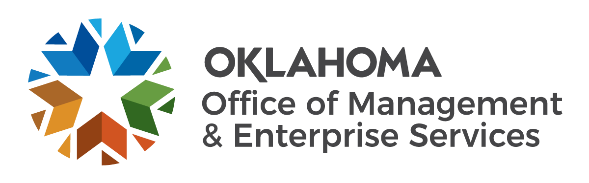 Real Estate and Leasing Services Contract Non-Collusion Certification, for purposes of entering into a lease contract with the state, do hereby certify:Name (PRINT)Title (PRINT)SignatureDateFirm/nameAddressCity/statePhoneEmail addressSoc. Sec./FEI #